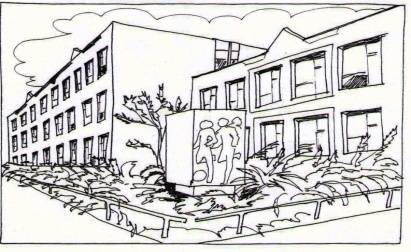 Základní škola Ústí nad Labem,Anežky České 702/17, příspěvková organizace   400 07 Ústí nad LabemIČ:  44555474tel.: 475 500 032, 606 841 265e-mail:  zsanceske@volny.cz 											QUICK IT									Ing. Martin Durchánek									Ke Třem křížům 154/1									400 07  Ústí nad Labem 									IČ: 03427617 Objednávka č. 37/2017Dobrý den,     na základě Vaší cenové nabídky ze dne 14.3.2017 (66.445,--Kč) objednáváme u Vás:Děkujeme za vyřízení naší objednávky.
S pozdravem   V Ústí nad Labem 16.3.2017						Mgr. Jindra Šteflová									      ředitelka školyServer Dell PowerEdge T330, Intel® Xeon® E3-1240 v5 3.5GHz, 8GB UDIMM, 2133MT/s ECC, 2x 1TB 7.2K RPM SATA 6Gbps 3.5in, 5Yr Basic Warranty - Next Business DayServer Dell PowerEdge T330, Intel® Xeon® E3-1240 v5 3.5GHz, 8GB UDIMM, 2133MT/s ECC, 2x 1TB 7.2K RPM SATA 6Gbps 3.5in, 5Yr Basic Warranty - Next Business DayServer Dell PowerEdge T330, Intel® Xeon® E3-1240 v5 3.5GHz, 8GB UDIMM, 2133MT/s ECC, 2x 1TB 7.2K RPM SATA 6Gbps 3.5in, 5Yr Basic Warranty - Next Business DayServer Dell PowerEdge T330, Intel® Xeon® E3-1240 v5 3.5GHz, 8GB UDIMM, 2133MT/s ECC, 2x 1TB 7.2K RPM SATA 6Gbps 3.5in, 5Yr Basic Warranty - Next Business Dayks1,0035590,0043 063,90 KčServer Dell PowerEdge T330, Intel® Xeon® E3-1240 v5 3.5GHz, 8GB UDIMM, 2133MT/s ECC, 2x 1TB 7.2K RPM SATA 6Gbps 3.5in, 5Yr Basic Warranty - Next Business DayServer Dell PowerEdge T330, Intel® Xeon® E3-1240 v5 3.5GHz, 8GB UDIMM, 2133MT/s ECC, 2x 1TB 7.2K RPM SATA 6Gbps 3.5in, 5Yr Basic Warranty - Next Business DayServer Dell PowerEdge T330, Intel® Xeon® E3-1240 v5 3.5GHz, 8GB UDIMM, 2133MT/s ECC, 2x 1TB 7.2K RPM SATA 6Gbps 3.5in, 5Yr Basic Warranty - Next Business DayServer Dell PowerEdge T330, Intel® Xeon® E3-1240 v5 3.5GHz, 8GB UDIMM, 2133MT/s ECC, 2x 1TB 7.2K RPM SATA 6Gbps 3.5in, 5Yr Basic Warranty - Next Business Dayks1,0035590,0043 063,90 KčServer Dell PowerEdge T330, Intel® Xeon® E3-1240 v5 3.5GHz, 8GB UDIMM, 2133MT/s ECC, 2x 1TB 7.2K RPM SATA 6Gbps 3.5in, 5Yr Basic Warranty - Next Business DayServer Dell PowerEdge T330, Intel® Xeon® E3-1240 v5 3.5GHz, 8GB UDIMM, 2133MT/s ECC, 2x 1TB 7.2K RPM SATA 6Gbps 3.5in, 5Yr Basic Warranty - Next Business DayServer Dell PowerEdge T330, Intel® Xeon® E3-1240 v5 3.5GHz, 8GB UDIMM, 2133MT/s ECC, 2x 1TB 7.2K RPM SATA 6Gbps 3.5in, 5Yr Basic Warranty - Next Business DayServer Dell PowerEdge T330, Intel® Xeon® E3-1240 v5 3.5GHz, 8GB UDIMM, 2133MT/s ECC, 2x 1TB 7.2K RPM SATA 6Gbps 3.5in, 5Yr Basic Warranty - Next Business Dayks1,0035590,0043 063,90 KčWindows Server 2016 Acdmc 16xcoreWindows Server 2016 Acdmc 16xcoreWindows Server 2016 Acdmc 16xcoreWindows Server 2016 Acdmc 16xcoreks1,006823,008 255,83 KčPráce (odhad)Práce (odhad)Práce (odhad)Práce (odhad)ks25,00500,0015 125,00 KčKonečná cena:Konečná cena:Konečná cena:Konečná cena:66 445 Kč